МАОУ «Лайтамакская СОШ»Отчет о проведении единой методической недели в МАОУ «Лайтамакская СОШ»С 16.04 по 24.04 2018 года в школе прошла методическая неделя.1-ый день. Интеграция урочной и внеурочной деятельности.16.04.2018 г. руководитель кружка «Хоровая студия» Юмадеева З.Х. провела разнотрансформируемое интегрированное занятие кружка  «Хоровая студия» на тему «Песни, рожденные войной».									Целью деятельности было создание картины войны, показать роль песни в годы Великой Отечественной войны через интеграцию предметов истории, литературы, музыки для воспитания чувства патриотизма и любви к своей Родине. Построение занятия способствовало целостности восприятия картины войны, мира и человека. Одно из направлений занятия было активный поиск новых педагогических решений, способствующих развитию творческого потенциала учителя и ученика, что предполагает интегрированное занятие. Приёмы и методы, использованные на занятии, способствовали активной работе учащихся (слушание песен, игры «Оживи солдата», «Угадай песню по описанию», зарядка для ума «Подбор пословиц, поговорок о войне», составление попурри из текстов военных песен). Учащиеся выступили с проектом «Поиск», читали стихотворения о войне, исполняли песни, маршировали,  в конце занятия получили продукт - воздвигли памятник песням. На занятии использована проектная технология и технология опережающего перспективно-опережающего обучения, осуществлена интеграция урочной и внеурочной деятельности. 	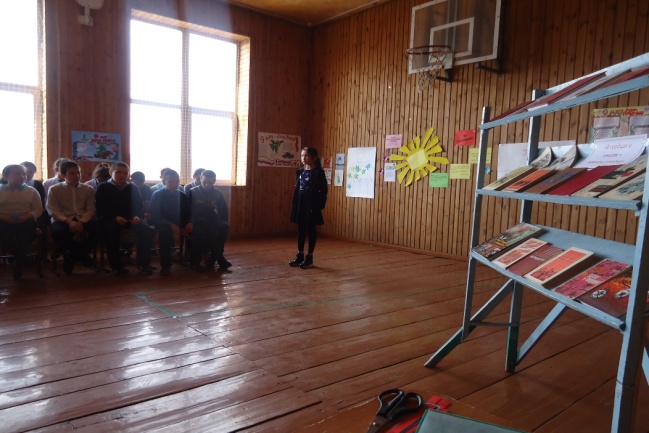 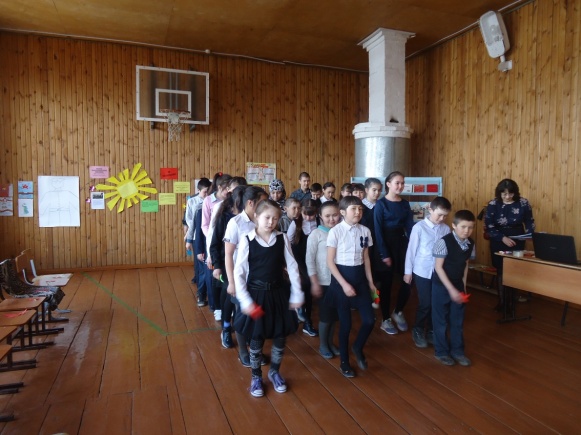 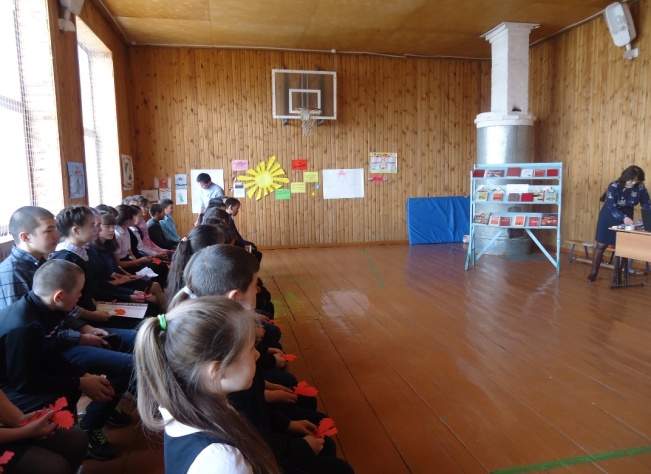 2-ой день.17.04.2018г.  Внутришкольное обучение освоения продуктивных технологий обучения.  Учительница русского языка и литературы Акбердеева А.М. представила  мастер-класс    на  тему «Применение современных педагогических технологий, способствующих повышению качества образования, или «Цветок желаний учителя».Одной из форм  повышения педагогического мастерства учителя является урок. Учительница      Акбердеева А.М. предложила  педагогам  побыть в роли учеников на уроке открытия новых знаний.		Мастер-класс  построен  в форме урока открытия новых знаний по ФГОС. В ходе мастер-класса   раскрывался цветок желаний учителя - из бутона. Каждый лепесток - этап урока, всего- 7 этапов. Желание учителя - достигнутая цель на данном этапе. Цели:   создать условия для овладения участниками мастер – класса технологией   решения изобретательских задач; содействовать повышению уровня профессиональной компетенции участников мастер-класса, способствующей достижению более высоких результатов. В ходе мастер-класса педагогами были освоены приемы технологии ТРИЗ:Прием «Ложная альтернатива» - внимание слушателя уводится в сторону с помощью альтернативы "или-или", совершенно произвольно выраженной. Ни один из предлагаемых ответов не является верным: - Слово "часы" –  пишется как "чесы" или "чисы"?    Прием «Перевёртыши» - для каждого выявленного свойства называются противоположные оценочные суждения.Перевёртыши могут быть самые различные - пословиц, строчек из стихов, песен и др. Необходимо к каждому слову полученной фразы подобрать антоним, то естьрасшифровать перевертыши.Плохая ночь". ("Добрый день").Ваш Ваня тихо смеется. ("Наша Таня громко плачет").Прием рефлексии «Все в твоих руках»- выполняется на нарисованной ладони. Каждый палец - это какая-то позиция, по которой надо высказать свое мнение.Рефлексия показала, что приемы ТРИЗа приемлемы для педагогов школы, и учителя готовы к применению приемов ТРИЗа в своей практике.Продуктом деятельности мастер-класса стали приемы ТРИЗа; «Ложная альтернатива», «Перевертыши», «Все в твоих руках», модель «Системный лифт», модель «Создай паспорт», паспорт технологии «ТРИЗ».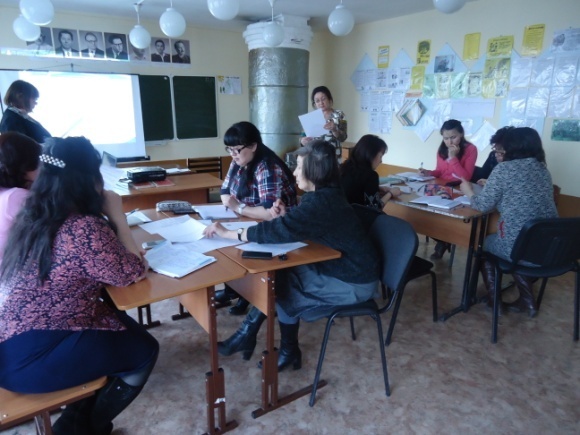 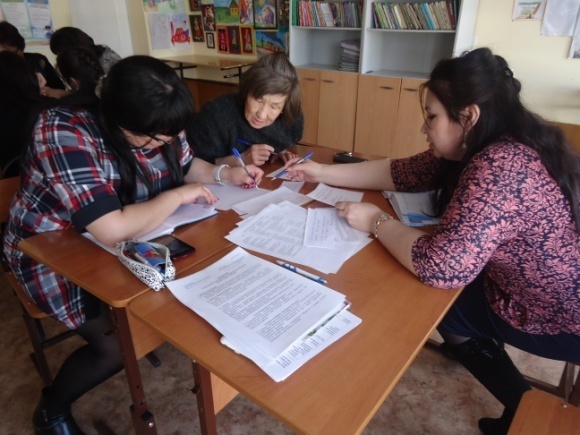 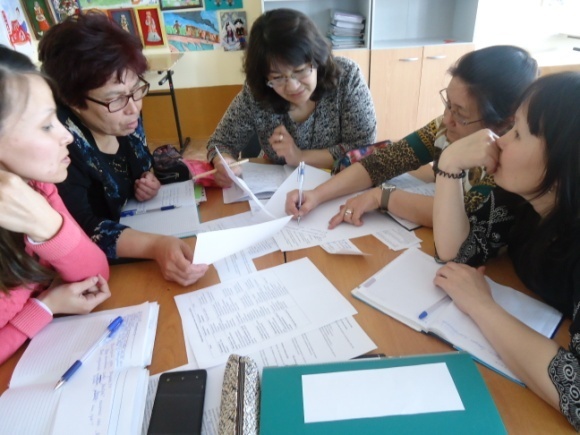 3-ий день. Предметно – развивающая среда. Интеграция урока. Урок с учеником с ОВЗ в инклюзивном пространстве.Интегрированный урок математики и истории в 9 классе.Тема урока: «Подготовка к ОГЭ. Решение уравнений и неравенств 2 степени. Война 1812 года»            Цели урока:образовательная: обобщить и систематизировать знаний учащихся по данной теме, выработать навыки решения уравнений и неравенств 2 степени; углубить и расширить диапозон знаний учащихся по теме; отработать навыки решения заданий № 6, № 14.развивающая: развитие логического мышления, сообразительности, внимательности.воспитательная: воспитание интереса к предмету, умение работать в коллективе. Воспитывать патриотизм к своей Родине.При решении уравнений и неравенств 2 степени учащиеся применяли исторические факты, угадывали фамилии великих полководцев войны 1812 года.Тема с учащимся с ОВЗ: Геометрические фигуры в оформлении XXII Олимпийских игр 2014 года в г.Сочи.Цели урока: углубление знаний учащихся по определению и применению геометрических фигур, коррекция мыщления, речи, мелкой моторики при закреплении понятий “Олимпиада” и “Параолимпиада”; воспитание мужества, целеустремленности, уважения к спортсменам, стремления к подражанию им.При работе с  учеником с ОВЗ применялась  ИКТ, устная работа, письменная работа, работа по учебнику (решение задачи на нахождение периметра прямоугольника).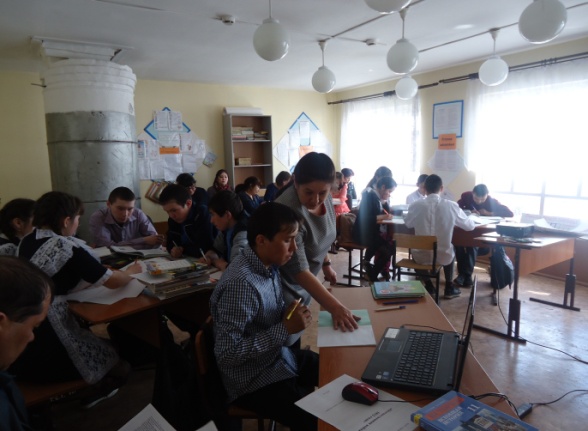 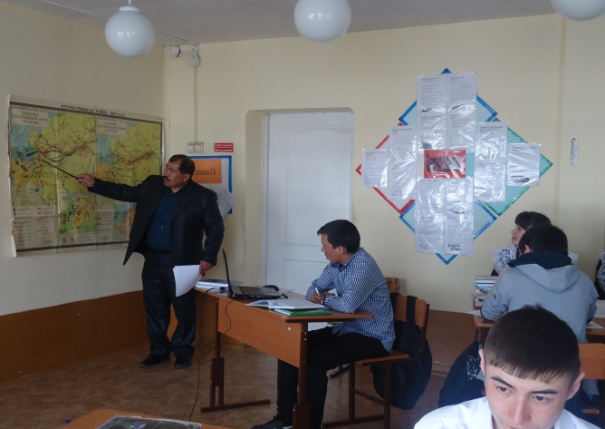 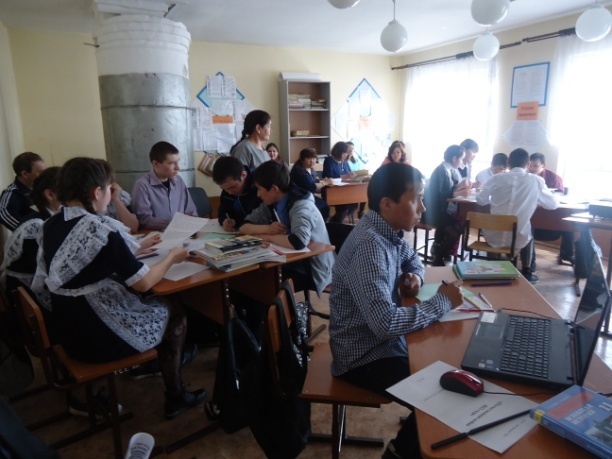 4-ый день.  Образовательная среда как условие самореализации и социализации личности школьника. 1. 20 апреля 2018г. в 3 классе проходил интегрированный урок  чтения и окружающго мира по теме «Характеристика героев рассказа А. Гайдара «Чук и Гек». Отрывок «Телеграмма»».   Окружающий мир: «Учимся читать карту».   На уроке учащиеся обучались умению давать оценку взаимоотношениям между близкими людьми. У школьников формировались первоначальные представления о портрете героя; они составляли характеристики героев.
На примере взаимоотношений в семье героев произведения учитель показал, к чему может привести ложь, непонимание.  Дети учились давать характеристику героям произведения, опираясь на знание текста и анализировать внутренний мир героев рассказа, закрепляли умение ориентироваться в тексте, находили на карте Москву, горы, вспомнили животный мир леса.  Урок провела учитель начальных классов Барсукова Ф.Х.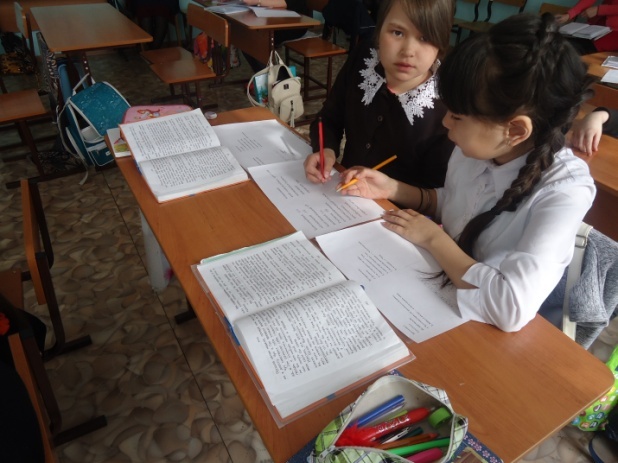 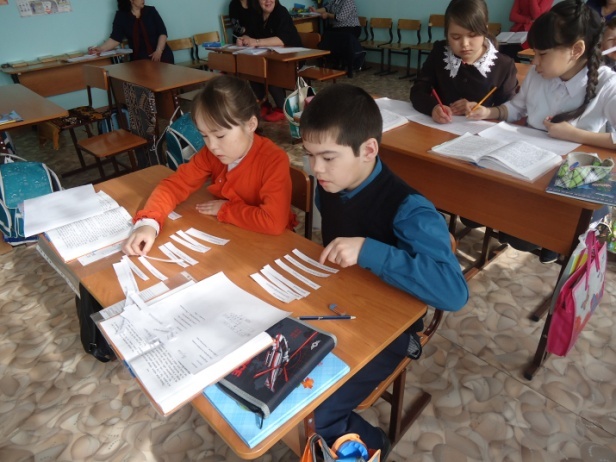 Работаем в парах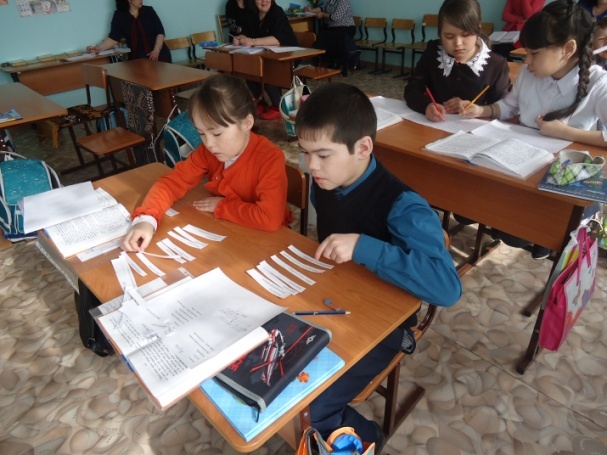 Составляем характеристику героям рассказа.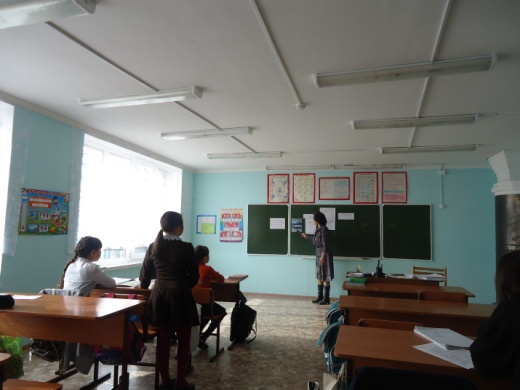 Почему Синие горы так называются?2. Открытый интегрированный урок информатики и математики в 11 классе.Тема: Исследование алгебраических моделей.ЦЕЛЬ: Формирование знаний графического метода решения уравнений, умений применять их при построении и реализации на компьютере математических моделей для нахождения корней уравнений с разной степенью точности.ЗАДАЧИ: обучающие: формирование ИКТ – грамотности:формирование способностей для идентификации информации (отбор уравнений, которые не решаются стандартными способами),формирование умений интегрировать информацию (анализ и сравнение различных методов решения уравнений, обобщение),формирование умений оценивать информацию (полезность и эффективность предложенных методов решения уравнений),формирование умений адаптировать информацию к конкретным условиям (построение и исследование математических моделей, применение их к конкретным уравнениям);отработка умений и навыков работы в электронных таблицах (автозаполнение, построение арифметических выражений, построение графиков функций);развивающие: формирование навыков деятельности, составляющих ИКТ-компетентность:управление – выделение нестандартных методов решения уравнений,интеграция – освоение предложенных методов,оценка – сравнение графического и числового методов,создание – умение применять данные методы при решении конкретных уравнений;развитие памяти, внимания, самостоятельности при работе на компьютере;воспитательные: формирование познавательного интереса путем описания математических объектов автоматическими средствами представления данных; выработка у учащихся способности использовать компьютер при решении задач из различных предметных областей (математика); воспитание аккуратности, терпения, усидчивости.ТИП УРОКА: изучение нового материала.ФОРМА УРОКА: урок-исследование.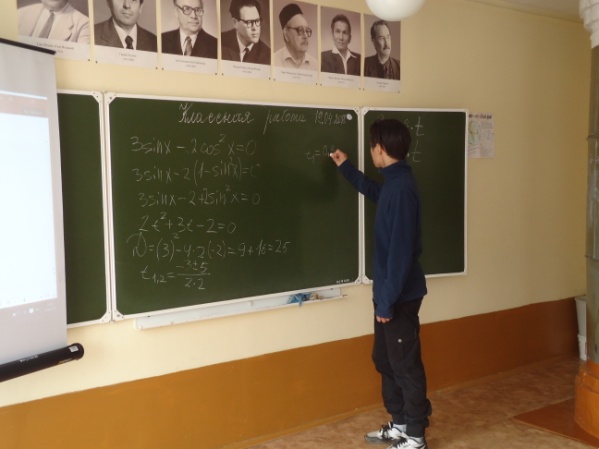 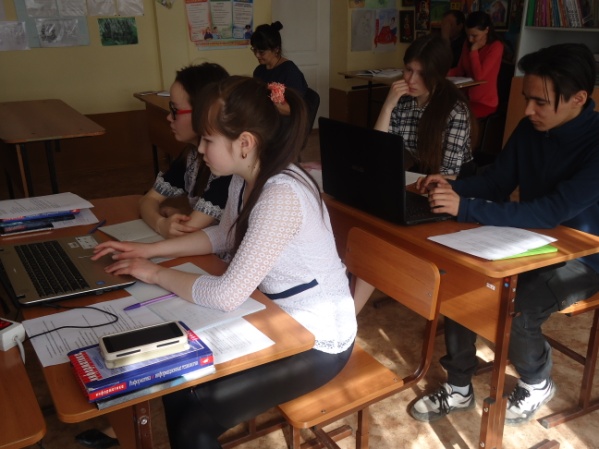 3. Открытый интегрированный урок географии и биологии в 6 классе на тему «Природный комплекс. Природные сообщества», для детей с ОВЗ – «Природа умеренного пояса».    	Урок направлен на формирование функциональной грамотности учащихся через предметную интеграцию, формировались читательская и естественно-математическая функциональная грамотность.   	  Основные методы и приемы на уроке: составление кластера, рассказ по кластеру, работа с иллюстрациями и текстом учебника, работа по физической карте мира, работа с репродукциями картин известных художников, виртуальная экскурсия в природу родного края, работа над проектом «Макет озера Кривое». Ребенок с ОВЗ работала с учебным тестом, восстанавливала текст, составляла таблицу, рассказывала о сосне.  	 У учащиеся сформировано единое интеграционное представление о природных комплексах, компонентах, сообществах и умеренном поясе. 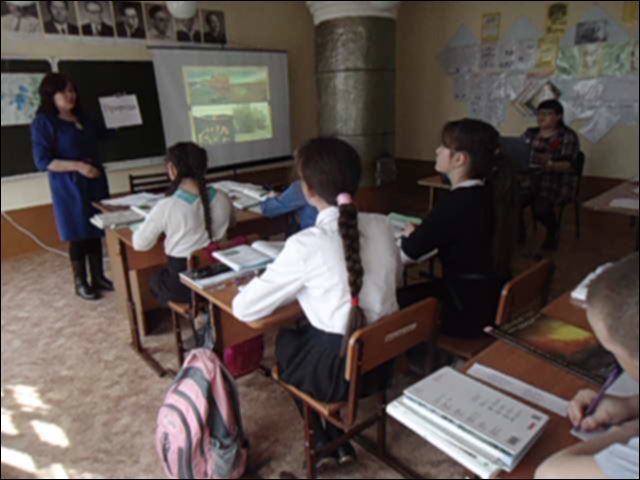 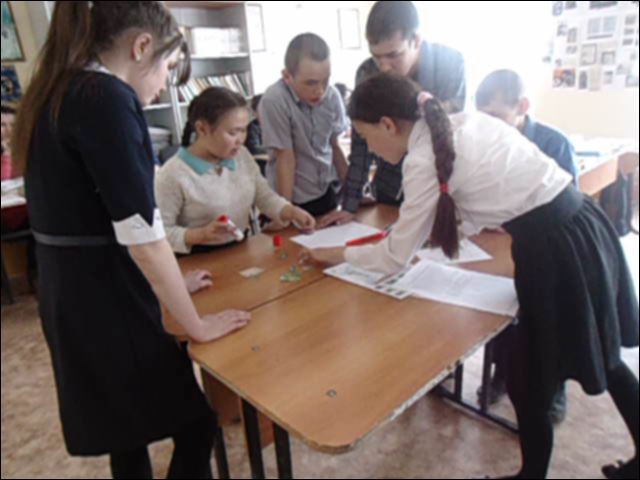 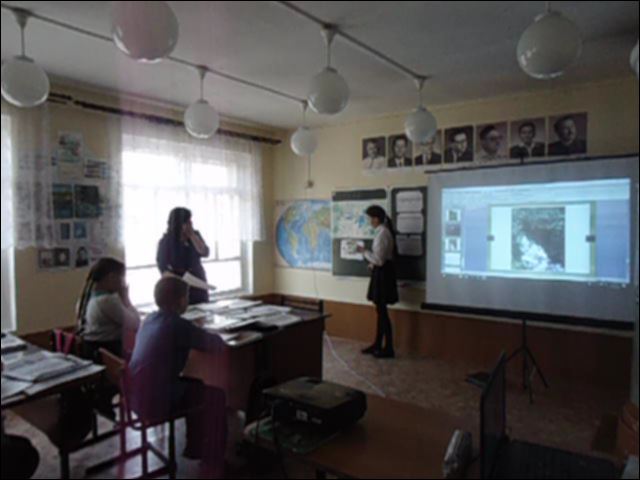 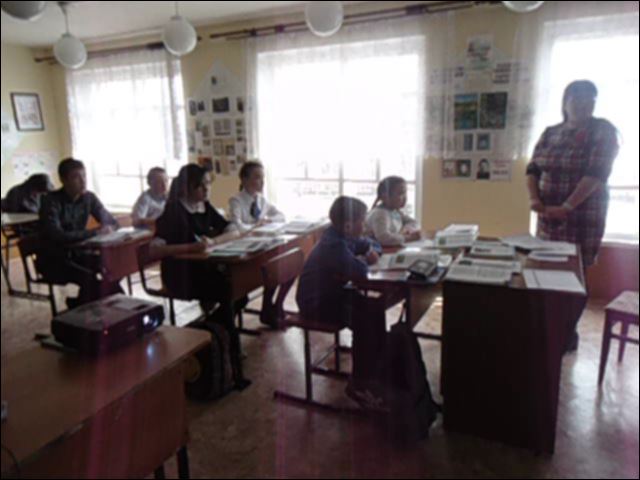 4.  Занятие внеурочной деятельности «Этика: азбука добра»Тема: «Дорогой добра»Целевая аудитория: учащиеся 1-4 классов.Руководитель кружка Давалева Л.Т.Дата проведения: 19.04.2018г.
Тема « Дорогою добра» выбрана не случайно, так как умения общаться, быть отзывчивым, правильно строить свое суждение являются ключевыми составляющими коммуникативной компетенции, что очень важно с точки зрения ФГОС.
Высокая мотивация обучающихся достигалась за счет необычной формы заданий. По ходу занятия применялись разнообразные виды деятельности: работали с пословицами, читали стихи, делились рецептами от злости и обиды, строили дорогу добра. Занятие способствовало формированию представлений детей о добре и зле.
Содержание занятия способствовало расширению кругозора учащихся; так же ставились цели: 
- воспитывать доброе отношение к окружающим людям;
- стремление совершать добрые поступки, дела;
- стремиться стать лучше.
Материал мероприятия был подобран с учетом возрастных особенностей обучающихся. 
Во время занятия были  созданы условия для исследовательской деятельности учащихся за счет таких вопросов как «Объясните, сравните», дети сами добывали знания в процессе познавательной, исследовательской деятельности, в работе над заданиями, непосредственно связанными с такой проблемой реальной жизни как добро и зло.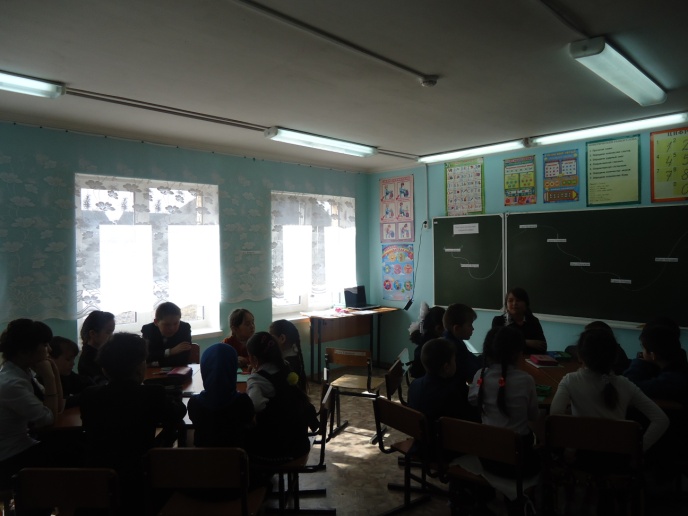 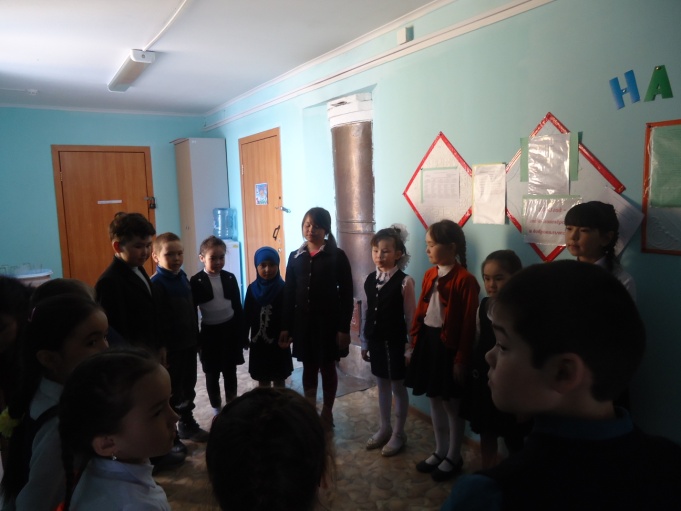 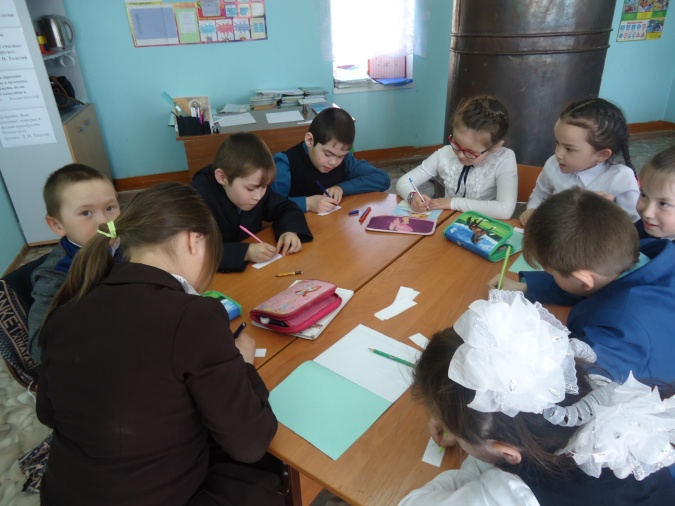 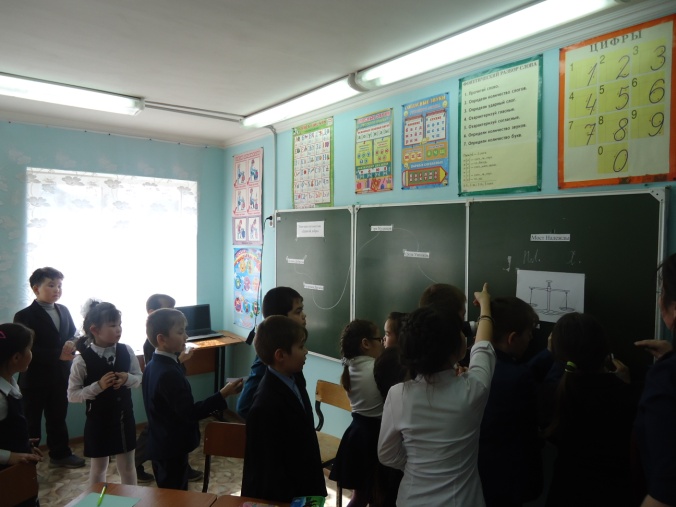 5. 19.04.2018 г. – День самоуправления в школе.   В этот день учащиеся 9-11 классов были дублерами,  выступали в роли учителей, проводили уроки. 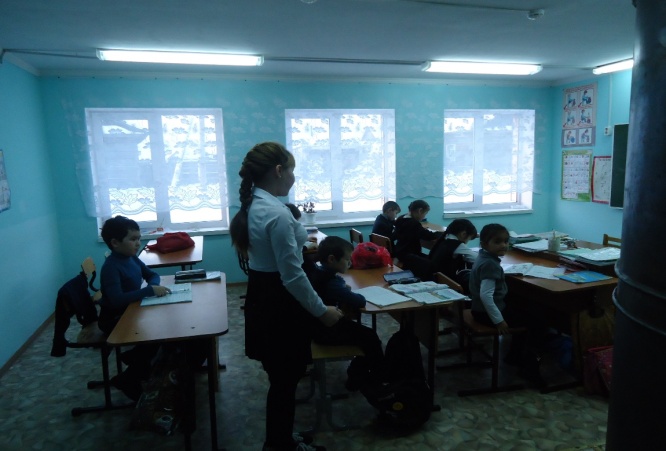 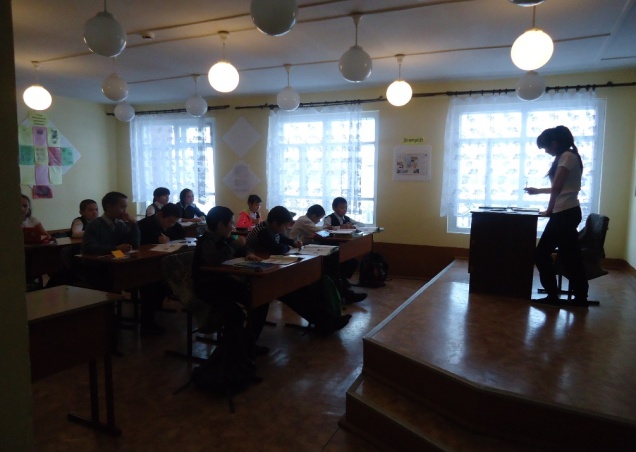 Урок чтения в 3 классе ведет  ученица 9 класса Назырова Лиана.Урок  русского языка в 7 классе ведет ученица 11 класса Сайфуллина Регина День начался с проведения единой утренней зарядки. 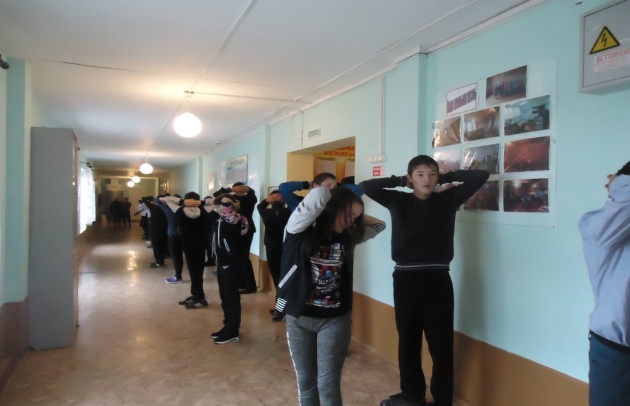 Единая утренняя зарядка.Были проведены  весёлые переменки: познавательно-интеллектуальные игры, викторины, конкурсы, подвижные игры, общешкольное мероприятие «Уча, учусь». 	По результатам анкетирования учащимся школы этот день запомнился интересным, увлекательным, так как дублёры проявляли личную фантазию, творчество, ответственность при подготовке к урокам и мероприятиям и их проведении: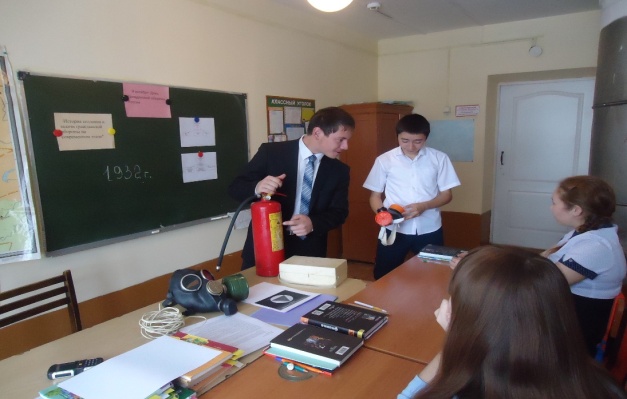 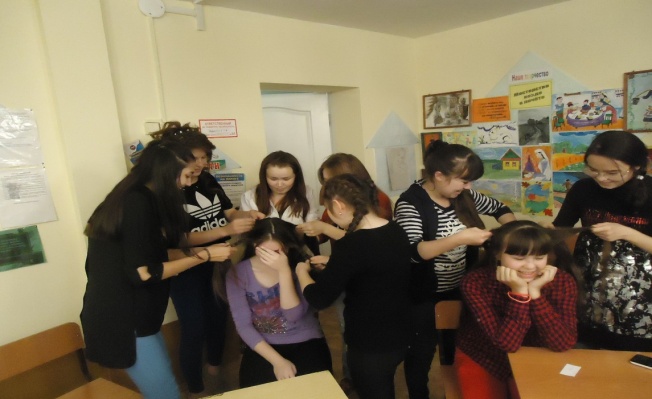  Урок ОБЖ в 10 классе                                              Конкурс причесок 5 - ый день. Интеграция урока. Открытый интегрированный урок ОБЖ и физической культуры. в 8 классе.Тема: «Здоровый образ жизни как необходимое условие сохранения и укрепления здоровья».ЦЕЛЬ: Формирование здорового образа жизни как необходимой ценности.ЗАДАЧИ: Рассмотреть общие понятия и определения здоровья и здорового образа жизни.Изучить основные направления здорового образа жизни, разработать комплекс упражнений по укреплению и сохранению здоровья.Воспитывать у учащихся чувства необходимости ведения ЗОЖ, заинтересованности в укреплении и сохранение своего здоровья.Тип урока: Изучение нового материала.Форма урока: Интегрированный урок.Оборудование: Учебники, раздаточный материал, компьютер, проектор, экран, презентация, видеоролик, спортивные снаряды.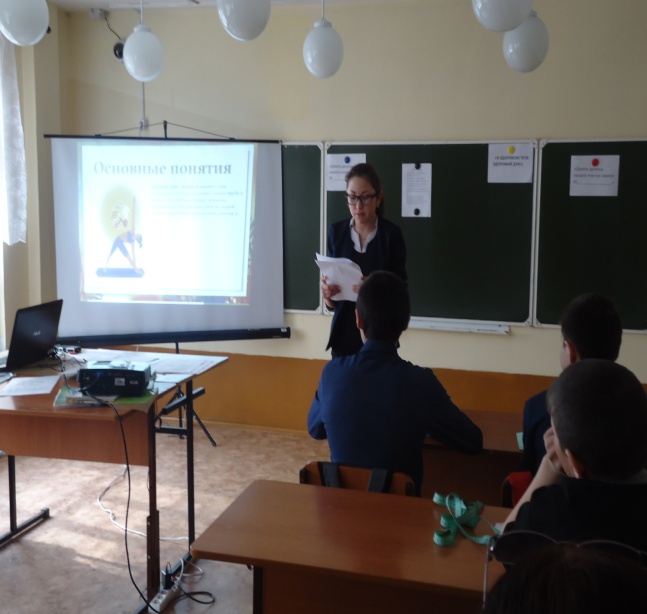 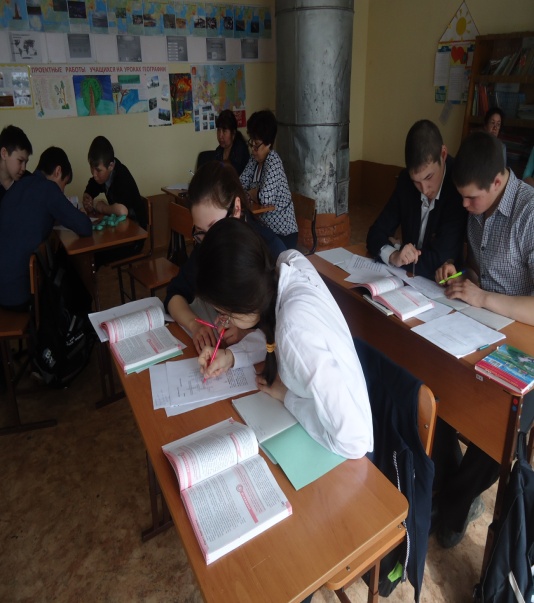 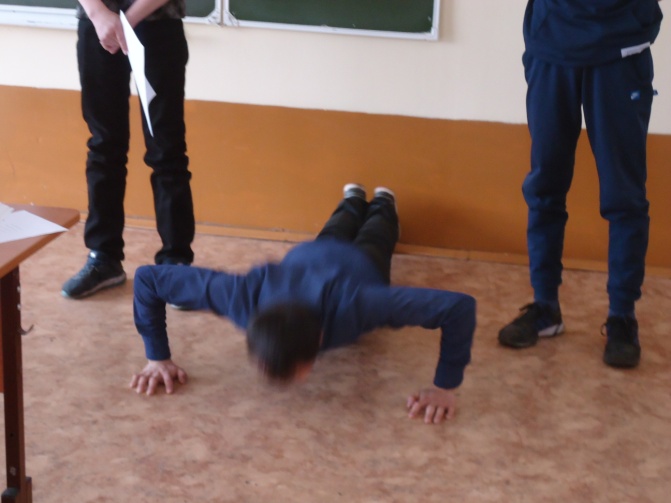 6-ой день.  Трансформации занятия  на интегрированной основеВоспитатель ГКП Биктимирова Г.З. провела в подготовительной группе ГКП  занятие по теме «Путешествие по станциям знаний». Тип занятия: обобщение  знаний . Технологии: игровая технология. Цель: обобщение знаний детей к концу учебного года.       Занятие осуществлялось в соответствии с конспектом. Для реализации каждой задачи были подобраны приемы, в интересной и занимательной форме.       Занятие построено в форме путешествия по станциям знаний. Все моменты занятия логичны и последовательны, подчинены одной теме. Интегрирующие дисциплины (интегратор и вспомогательная дисциплина): социально-коммуникативное развитие, познавательное развитие, речевое развитие, художественно – эстетическое развитие. Дети участвовали в общей беседе, слушали не перебивая своего сверстника; активизировала словарь детей за счет слов по теме, самостоятельно выражать доброжелательность, сопереживать. Приемы на занятии носили игровой характер, были основаны на игровых обучающих ситуациях.    В каждом моменте занятия дети направлены на поиск решений проблемы, что помогало приобрести новый опыт, активизировать самостоятельность и поддерживать положительный эмоциональный настрой. Создание поисковых, проблемных ситуаций активизировало мыслительную и речевую деятельность детей. Два этапа занятия были  проведены вне группы: станция «Сказочная» в коридоре, станция «Школьная» в 4 классе, совместно с учениками 4 класса, провела учительница 4 класса Давалева Л.Т.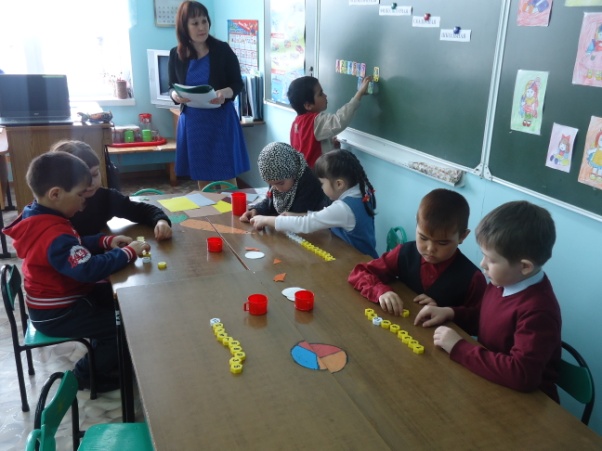 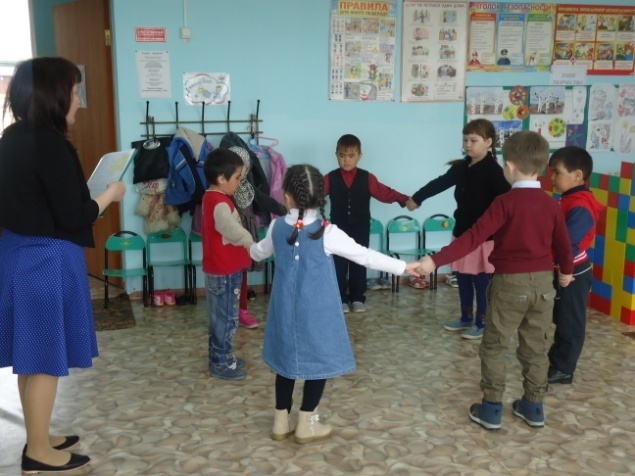 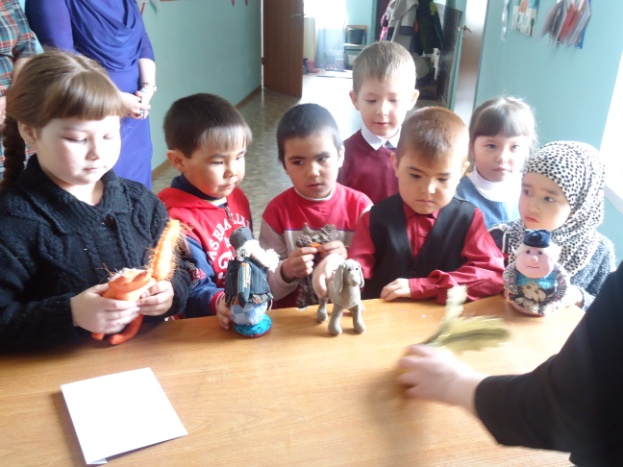 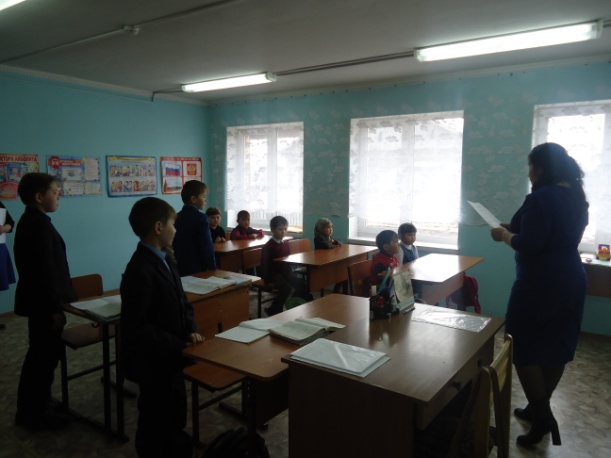 7-ой день.  Предметно-развивающая среда. Интеграция урока  с этнокультурным компонентом24 апреля  2018 года  был проведен открытый интегрированный урок татарского языка и  литературы  в 8 классе на тему  «Сложные синтаксические конструкции  в повести М. Юнуса «Только свечи горят…   »    	Урок направлен на формирование  умения переносить знания из одного предмета в другой. Благодаря этому достигается целостное восприятие действительности, происходит формирование личности творческой, самостоятельной, ответственной, толерантной, компетентной.  Основные методы и приемы на уроке: составление предложений, рассказ по содержанию, работа с текстом учебника, работа по таблице.  	Учащиеся вовлечены были в совершение основных мыслительных операций (восприятие, внимание, воображение, мышление, память, речь, взаимоконтроль, самооценка),  коллективно преодолевали посильные трудности, работали самостоятельно.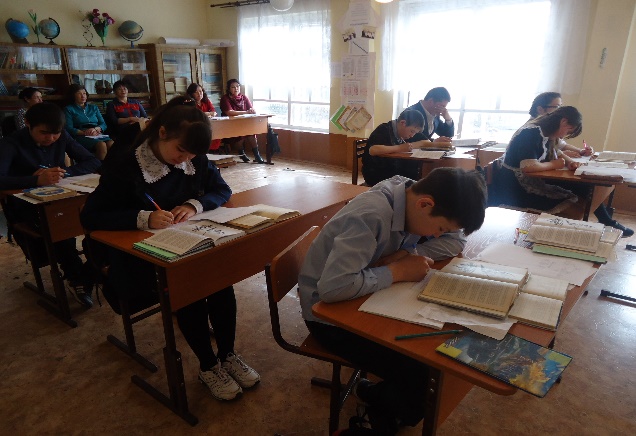 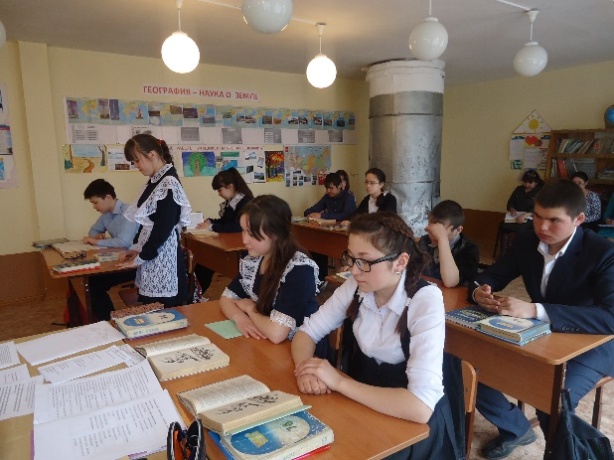 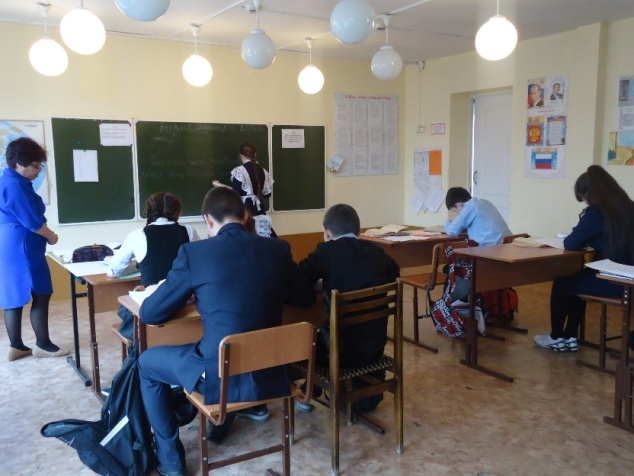 В заключение  методической недели проведен «круглый стол» по самоанализу и анализу открытых занятий.28.04.2018 г. Зам. директора по УВР ____________ Акбердеева А.М